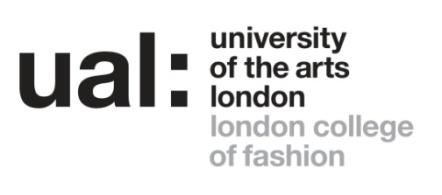 Signed 							Date of last review 					(Recruiting Manager)Job Title:   Administrative Assistant				 Grade:       2Last updated: 14/04/2015JOB DESCRIPTION AND PERSON SPECIFICATIONJOB DESCRIPTION AND PERSON SPECIFICATIONJOB DESCRIPTION AND PERSON SPECIFICATIONJOB DESCRIPTION AND PERSON SPECIFICATIONJob Title: Administrative Assistant, Fashion Space GalleryJob Title: Administrative Assistant, Fashion Space GalleryAccountable to: Director and Curator, Fashion Space GalleryAccountable to: Director and Curator, Fashion Space GalleryContract Length: PermanentHours per week:  FTE 0.6Hours per week:  FTE 0.6Weeks per year: AYRSalary £23,091 - £27,226 paSalary £23,091 - £27,226 paGrade: 2Grade: 2College/Service: London College of Fashion College/Service: London College of Fashion Location: 20 John Princes Street, London, W1G 0BJ Location: 20 John Princes Street, London, W1G 0BJ Purpose of Role: To assist the Curatorial and Project Assistant, Fashion Space Gallery and the Director, Fashion Space Gallery in  supporting a wide range of projects relevant to the Fashion Space Gallery (FSG) programme of activities.The post holder will work both independently and as a member of the Fashion Space Gallery team in delivering a successful programme of exhibitions and events.Purpose of Role: To assist the Curatorial and Project Assistant, Fashion Space Gallery and the Director, Fashion Space Gallery in  supporting a wide range of projects relevant to the Fashion Space Gallery (FSG) programme of activities.The post holder will work both independently and as a member of the Fashion Space Gallery team in delivering a successful programme of exhibitions and events.Purpose of Role: To assist the Curatorial and Project Assistant, Fashion Space Gallery and the Director, Fashion Space Gallery in  supporting a wide range of projects relevant to the Fashion Space Gallery (FSG) programme of activities.The post holder will work both independently and as a member of the Fashion Space Gallery team in delivering a successful programme of exhibitions and events.Purpose of Role: To assist the Curatorial and Project Assistant, Fashion Space Gallery and the Director, Fashion Space Gallery in  supporting a wide range of projects relevant to the Fashion Space Gallery (FSG) programme of activities.The post holder will work both independently and as a member of the Fashion Space Gallery team in delivering a successful programme of exhibitions and events.Duties and Responsibilities:To assist in coordinating the general administration of the Fashion Space Gallery.To assist in creating, inputting and maintaining files, records and financial accounts and other day-to-day matters of the Fashion Space Gallery’s administration.To assist in supporting the Director and Curatorial and Projects Assistant by dealing with enquiries, arranging meetings, booking travel, writing ad hoc letters and other administrative tasks.To assist with supporting Fashion Space Gallery activities and events including workshops, seminars, symposia, exhibitions, conferences, meetings, including arranging hospitality, room-booking, servicing meetings and events.To assist in the updating of the website, social media, publicity and newsletters for Fashion Space Gallery.To keep the digital filing system up-to date and to maintain and organise Fashion Space Gallery storageTo deal with financial administration such as raising PO, setting up suppliers, submitting credit card reports, obtaining quotes and communicating with the finance department.To perform such duties consistent with your role as may from time to time be assigned to you anywhere within the University.To undertake health and safety duties and responsibilities appropriate to the role in particular preparing risk assessments and liaising with the Health and Safety Officer and Estates ManagerTo work in accordance with the University’s Equal Opportunities Policy and the Staff Charter, promoting equality and diversity in your work.To undertake continuous personal and professional development, and to support it for any staff you manage through effective use of the University’s Planning, Review and Appraisal scheme and staff development opportunities.To make full use of all information and communication technologies in adherence to data protection policies to meet the requirements of the role and to promote organisational effectiveness.To conduct all financial matters associated with the role in accordance with the University’s policies and procedures, as laid down in the Financial Regulations.Duties and Responsibilities:To assist in coordinating the general administration of the Fashion Space Gallery.To assist in creating, inputting and maintaining files, records and financial accounts and other day-to-day matters of the Fashion Space Gallery’s administration.To assist in supporting the Director and Curatorial and Projects Assistant by dealing with enquiries, arranging meetings, booking travel, writing ad hoc letters and other administrative tasks.To assist with supporting Fashion Space Gallery activities and events including workshops, seminars, symposia, exhibitions, conferences, meetings, including arranging hospitality, room-booking, servicing meetings and events.To assist in the updating of the website, social media, publicity and newsletters for Fashion Space Gallery.To keep the digital filing system up-to date and to maintain and organise Fashion Space Gallery storageTo deal with financial administration such as raising PO, setting up suppliers, submitting credit card reports, obtaining quotes and communicating with the finance department.To perform such duties consistent with your role as may from time to time be assigned to you anywhere within the University.To undertake health and safety duties and responsibilities appropriate to the role in particular preparing risk assessments and liaising with the Health and Safety Officer and Estates ManagerTo work in accordance with the University’s Equal Opportunities Policy and the Staff Charter, promoting equality and diversity in your work.To undertake continuous personal and professional development, and to support it for any staff you manage through effective use of the University’s Planning, Review and Appraisal scheme and staff development opportunities.To make full use of all information and communication technologies in adherence to data protection policies to meet the requirements of the role and to promote organisational effectiveness.To conduct all financial matters associated with the role in accordance with the University’s policies and procedures, as laid down in the Financial Regulations.Duties and Responsibilities:To assist in coordinating the general administration of the Fashion Space Gallery.To assist in creating, inputting and maintaining files, records and financial accounts and other day-to-day matters of the Fashion Space Gallery’s administration.To assist in supporting the Director and Curatorial and Projects Assistant by dealing with enquiries, arranging meetings, booking travel, writing ad hoc letters and other administrative tasks.To assist with supporting Fashion Space Gallery activities and events including workshops, seminars, symposia, exhibitions, conferences, meetings, including arranging hospitality, room-booking, servicing meetings and events.To assist in the updating of the website, social media, publicity and newsletters for Fashion Space Gallery.To keep the digital filing system up-to date and to maintain and organise Fashion Space Gallery storageTo deal with financial administration such as raising PO, setting up suppliers, submitting credit card reports, obtaining quotes and communicating with the finance department.To perform such duties consistent with your role as may from time to time be assigned to you anywhere within the University.To undertake health and safety duties and responsibilities appropriate to the role in particular preparing risk assessments and liaising with the Health and Safety Officer and Estates ManagerTo work in accordance with the University’s Equal Opportunities Policy and the Staff Charter, promoting equality and diversity in your work.To undertake continuous personal and professional development, and to support it for any staff you manage through effective use of the University’s Planning, Review and Appraisal scheme and staff development opportunities.To make full use of all information and communication technologies in adherence to data protection policies to meet the requirements of the role and to promote organisational effectiveness.To conduct all financial matters associated with the role in accordance with the University’s policies and procedures, as laid down in the Financial Regulations.Duties and Responsibilities:To assist in coordinating the general administration of the Fashion Space Gallery.To assist in creating, inputting and maintaining files, records and financial accounts and other day-to-day matters of the Fashion Space Gallery’s administration.To assist in supporting the Director and Curatorial and Projects Assistant by dealing with enquiries, arranging meetings, booking travel, writing ad hoc letters and other administrative tasks.To assist with supporting Fashion Space Gallery activities and events including workshops, seminars, symposia, exhibitions, conferences, meetings, including arranging hospitality, room-booking, servicing meetings and events.To assist in the updating of the website, social media, publicity and newsletters for Fashion Space Gallery.To keep the digital filing system up-to date and to maintain and organise Fashion Space Gallery storageTo deal with financial administration such as raising PO, setting up suppliers, submitting credit card reports, obtaining quotes and communicating with the finance department.To perform such duties consistent with your role as may from time to time be assigned to you anywhere within the University.To undertake health and safety duties and responsibilities appropriate to the role in particular preparing risk assessments and liaising with the Health and Safety Officer and Estates ManagerTo work in accordance with the University’s Equal Opportunities Policy and the Staff Charter, promoting equality and diversity in your work.To undertake continuous personal and professional development, and to support it for any staff you manage through effective use of the University’s Planning, Review and Appraisal scheme and staff development opportunities.To make full use of all information and communication technologies in adherence to data protection policies to meet the requirements of the role and to promote organisational effectiveness.To conduct all financial matters associated with the role in accordance with the University’s policies and procedures, as laid down in the Financial Regulations.Key Working Relationships: Director, Fashion Space GalleryCuratorial and Projects Assistant, Fashion Space GalleryCF Internal and External Relations DepartmentFinance DepartmentEstates and Health & SafetyCollege Director of AdministrationKey Working Relationships: Director, Fashion Space GalleryCuratorial and Projects Assistant, Fashion Space GalleryCF Internal and External Relations DepartmentFinance DepartmentEstates and Health & SafetyCollege Director of AdministrationKey Working Relationships: Director, Fashion Space GalleryCuratorial and Projects Assistant, Fashion Space GalleryCF Internal and External Relations DepartmentFinance DepartmentEstates and Health & SafetyCollege Director of AdministrationKey Working Relationships: Director, Fashion Space GalleryCuratorial and Projects Assistant, Fashion Space GalleryCF Internal and External Relations DepartmentFinance DepartmentEstates and Health & SafetyCollege Director of AdministrationSpecific Management ResponsibilitiesBudgets: N/AStaff: N/AOther (e.g. accommodation; equipment): N/ASpecific Management ResponsibilitiesBudgets: N/AStaff: N/AOther (e.g. accommodation; equipment): N/ASpecific Management ResponsibilitiesBudgets: N/AStaff: N/AOther (e.g. accommodation; equipment): N/ASpecific Management ResponsibilitiesBudgets: N/AStaff: N/AOther (e.g. accommodation; equipment): N/APerson Specification Person Specification Specialist Knowledge/ QualificationsEducated to at least A-level, or has equivalent work experienceUndergraduate degree level qualification (desirable)Fully versed in the application and use of IT Office packages Additional knowledge of basic IT imaging tools (desirable)Relevant ExperienceExperience of working in a busy, multi-layered environment, preferably in a higher education institutionExperience of providing support to a teamExperience of working in an administrative roleExperience of updating and maintaining systemsExperience of working with academic and industry partnersExperience of supporting exhibitions/events that are both internally and externally facingCommunication SkillsCommunicates effectively orally, in writing and/or using visual mediaPlanning and Managing ResourcesPlans, prioritises and organises work to achieve objectives on timeTeam WorkWorks collaboratively in a team or with different professional groupsStudent Experience or Customer ServiceProvides a positive and responsive student or customer serviceCreativity, Innovation and Problem SolvingUses initiative or creativity to resolve day-to-day problems